The Verb ‘Tener’ NotesTener = To have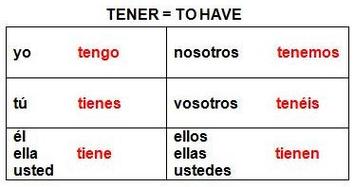 Ex.Tengo –I haveTenemos – We have